  FALEH	Mohamed   Recherche apprentissage dans le secteur du Bâtimentfaleh.mohamed1@icl oud.com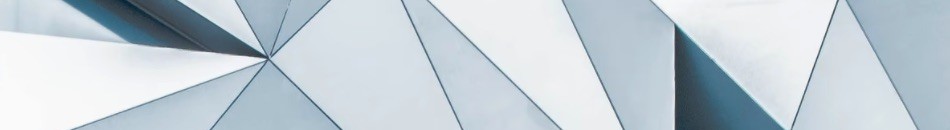 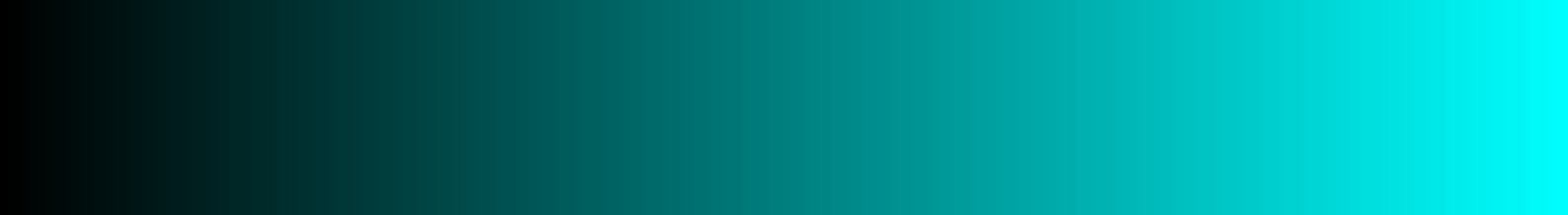 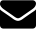 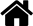 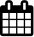 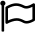 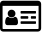 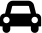 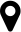 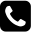 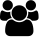 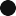 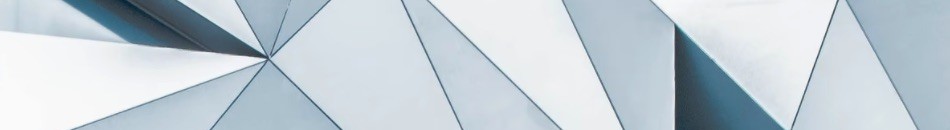 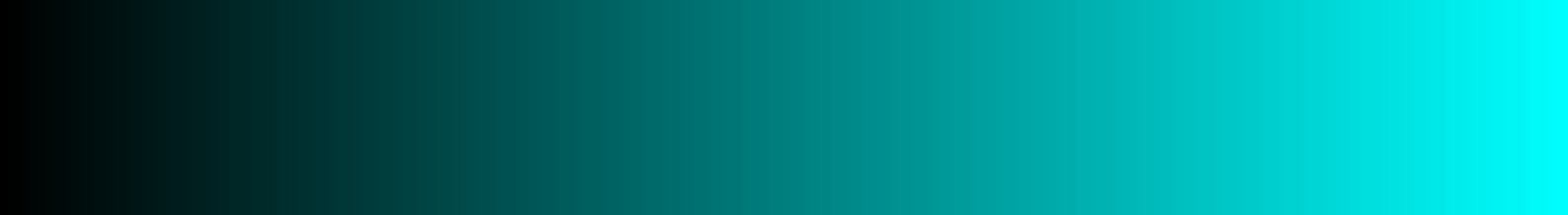 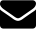 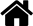 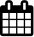 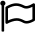 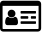 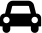 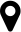 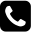 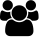 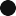 La Seyne-sur-Mer (83500)17 ans TunisienPermis de conduire Véhicule personnel ToulonAgglomération07 58 93 54 60CélibataireAtoutsPolyvalence métiers de de la maçonnerieCapacité à s'adapter à différents types deTravaux dans le domaine du bâtiment, que ce soit la maçonnerie, laPlomberie ou la pose de plaques de plâtre.Disponibilité, posture d'apprenantJe suis à l'écoute des consignes et des conseils donnésJe suis là pour apprendre et développer mes compétencesLanguesArabeLangue maternelleCentres d'intérêt Boxe, kick boxing Autre intérêtJeune motivé recherche apprentissage, dans le domaine du bâtiment (Plaquiste, plombier, maçonnerie)Expériences professionnellesManoeuvre, aide maçonDe janvier 2021 à mars 2021 Le chantier TunisieBoucherOctobre 2023 Boucherie la renaissance La Seyne sur merBoucherAvril 2023 Boucherie JAMAL Toulon Découverte du métierBoucherieMai 2023 Boucherie JAMAL Toulon Découverte du métierCompétencesMaçonnerieManœuvre, aide au chantierBoucherieRéceptionner des carcasses de viande. Contrôler la qualité d'un produit.Préparer une carcasse aux opérations de découpe. Découper de la viande.Trier des pièces de viande.